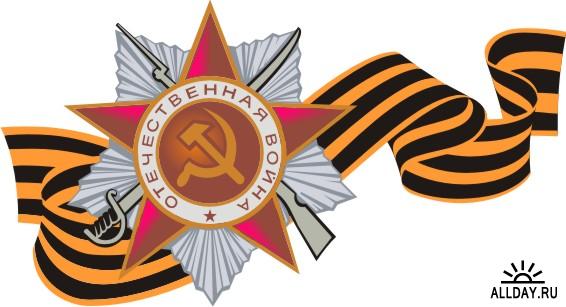 Великая Отечественная Война в истории моей семьи  Выполнила: Селивёрстова Алина13 летг.Тамбов ул.Н.Вирты д.57тел.53-53-27 шк.№ 24 70 лет прошло со дня окончания Великой Отечественной войны, но в  моей семье помнят  родных и близких принявших участие в ней.  Я  –  представитель третьего поколения в семье,  рождённая в послевоенные годы. Мой прадед,  Селивёрстов Иван Ефремович, и прабабушка, Селивёрстова Тамара  Петровна, участники войны,  умерли до моего  рождения.Рассказ о моих предках, принявших участие в Великой Отечественной Войне, надо начать издалека.Жили-были Ефрем и Евдокия. 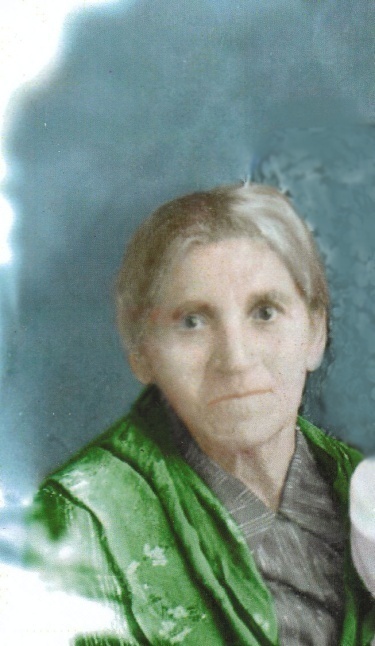 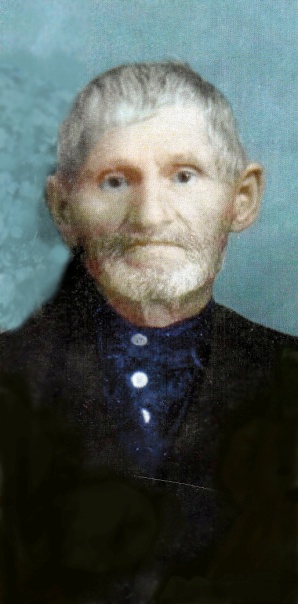 И были у них:  дочь  Марияи  четыре сына Василий, Иван, Алексей и Пётр.    Жили они, поживали, но в июне 1941 года на нашу страну напала фашистская Германия, и все сыновья ушли на войну.Василий воевал рядовым в пехоте.Алексей –матрос, защищал блокадный Ленинград  .    Пётр – лейтенант, артиллерист.  Дошел до Берлина.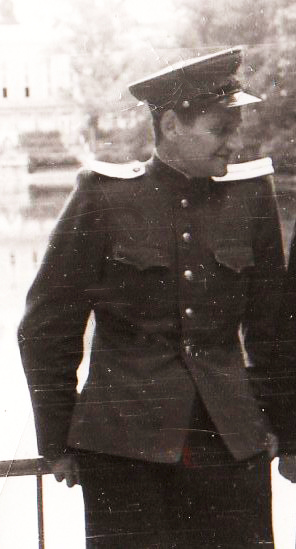 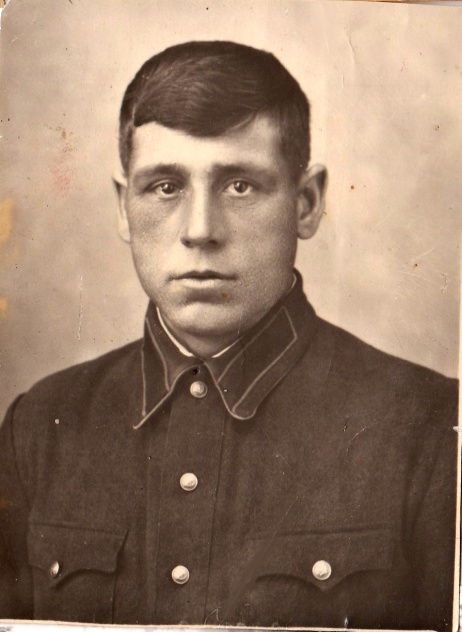 Иван –мой прадед 1910 года рождения ушёл на фронт  в самом начале войны. Ему было 30 лет. Он проходил службу в 19 отдельном мостовом  железнодорожном батальоне в должности начальника водолазной станции, в воинском звании старший сержант. Восстанавливал взорванные фашистами мосты, обеспечивая переправу боевой техники и пехоты.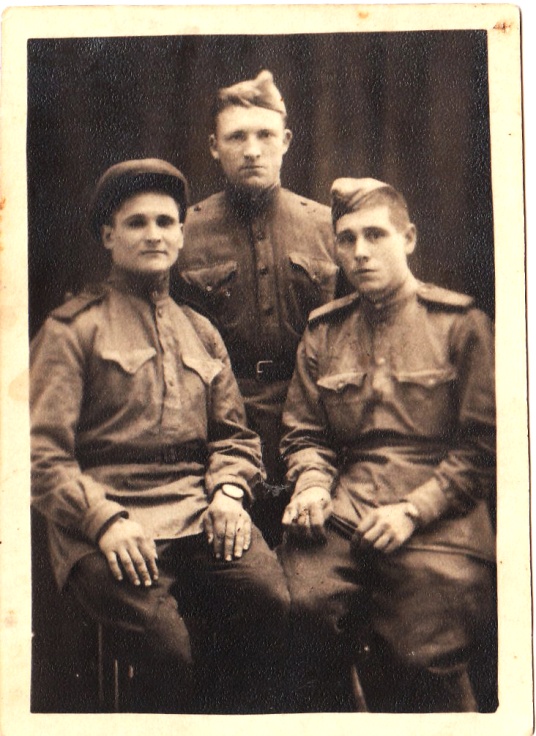 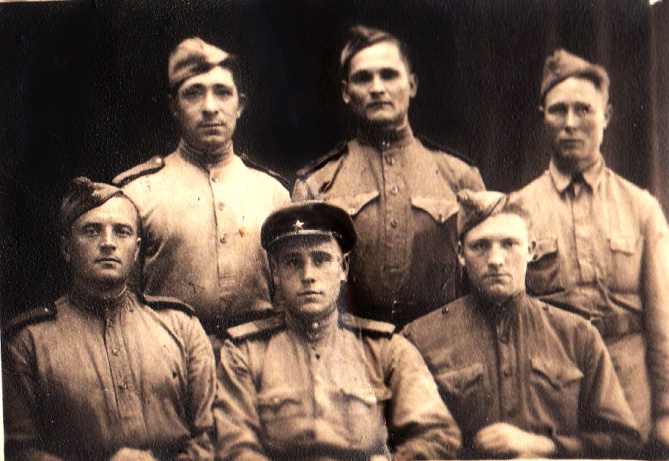 Долгие  4 года шла война. Много людей погибло. Похоронка пришла и в нашу семью. В боях под городом  Великие Луки пал смертью  храбрых муж  Марии – Павел. 9 мая 1945 года наступила долгожданная Победа.Все сыновья Ефрема и Евдокии  живыми и без ранений вернулись домой.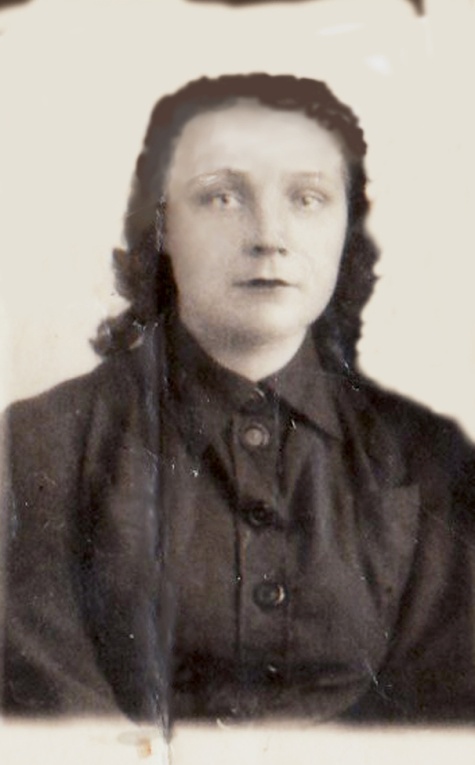 Тамара  тоже была на фронте. Её призвали в июне 1943 года. Ей было 20 лет. Службу  она проходила в 35 зенитно-пулемётном  полку в должности пулемётчик. Зенитки  охраняли военные объекты, железнодорожные станции, мосты, переправы от вражеских самолетов. Управляли зенитками девушки. Их  часто бомбили, но ни кто не покидал свой пост, под  огнём продолжая стрелять и сбивать вражеские самолеты.  На глазах у Тамары  бомба попала в соседнюю зенитку, на её месте появилась большая воронка. Все погибли.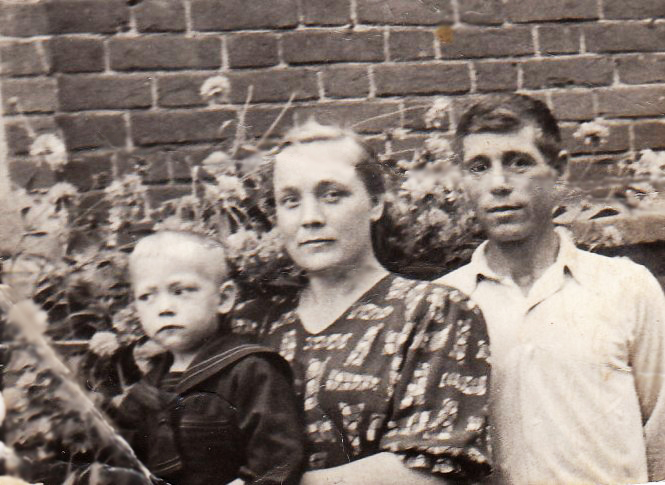 Вернувшись с фронта Иван встретил девушку Тамару, они поженились и     у них родился сын Владимир – мой дедушка. У нас дома бережно хранятся ордена и медали Ивана и Тамары, полученные  ими за храбрость, стойкость и мужество,  проявленные в боях с немецко-фашистскими  захватчиками. Вот  такие у меня предки! Я горжусь ими!